Publicado en  el 02/02/2016 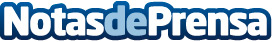 Kia Motors Iberia logra la tercera posición en el canal de particulares en eneroKia cierra el mes de enero con 3.439 unidades vendidas, un 54% más que en enero 2015 y cuatro veces más que el incremento experimentado por el mercado | En el canal de particulares, Kia logra situarse como la tercera marca más importante en ventas a privado con una cuota del 7,6%  | El Kia más vendido en España en enero ha sido el todocamino Sportage con 1.229 matriculaciones y una cuota de mercado del 10,5%	Kia Motors Iberia inicia 2016 con cifras muy positivas: incrementa en enero un 54% sus matriculaciones, lo que supone un aumento muy superior al experimentado por el mercado español (+12%). En total han sido 3.439 las unidades matriculadas por la marca coreana el pasado mes de enero en nuestro país, alcanzando así una penetración de mercado del 4,7 % lo que supone una subida de 1,3 puntos respecto al mismo periodo del año anterior.Datos de contacto:Nota de prensa publicada en: https://www.notasdeprensa.es/kia-motors-iberia-logra-la-tercera-posicion-en_1 Categorias: Nacional Finanzas Automovilismo Industria Automotriz http://www.notasdeprensa.es